    Sheet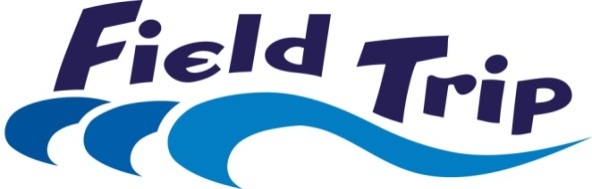    Counselor                   Head of Department                                  Dean of Faculty       Supervisor’s NameSignature :Faculty-Department/GradeFaculty - Department:Grade:Destination(full address)Time of Departure(date/hour)Date:Hour:Time of Return(date/hour)Date:Hour:Needed EquipmentNumber of StudentsType/Number of Vehicles Requested:Alternate arrangements for this trip have been made for the students who are in are not attending the field trip :